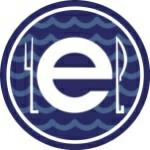 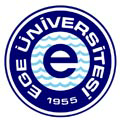 2024 YILI HAZİRAN AYI AKŞAM VEGAN YEMEK LİSTESİ*Yukarıda belirtilen 1 öğünlük toplam kalori değerlerine, 50 gr ekmeğin değeri olan 160 kalori ilave edilmiştir. * 1 öğünün ortalama kalori değeri  1446 kcal‘dir.PAZARTESİ(MONDAY)SALI(TUESDAY)ÇARŞAMBA(WEDNESDAY)PERŞEMBE(THURSDAY)CUMA(FRIDAY)CUMARTESİ(SATURDAY)PAZAR(SUNDAY)01BUĞDAY ÇORBASIKARIŞIK KIZARTMAERİŞTEHURMA TOPUCAL: 1339 kcal02KURU FASULYEBULGUR PİLAVIKARIŞIK TURŞUMEVSİM SALATACAL: 1443 kcal03BUĞDAY ÇORBASIGAR. YEŞ. MER. KÖFTESİFES. SOSLU MAKARNAMEVSİM SALATACAL: 1500 kcal04SEBZELİ NOHUTDOM. BULGUR PİLAVIÇOBAN SALATAMEYVECAL: 1360 kcal05ŞEHRİYE ÇORBASIFR. MELANZENEPİRİNÇ PİLAVIMEYVECAL: 1339 kcal06PİRİNÇ ÇORBASIZ.Y. ISPANAKMAKARNAHURMA TOPUCAL: 1443 kcal07MANTAR ÇORBASEBZE SOTEKISIRTAHİN HELVACAL: 1443 kcal08Z.Y BARBUNYAPİRİNÇ PİLAVIMEVSİM SALATAMEYVECAL: 1596 kcal09TOYGA ÇORBAARAP TAVAMELEK PİLAVIUN HELVASICAL: 1341 kcal10KURU FASULYEBULGUR PİLAVIÇOBAN SALATAİRMİK HELVASICAL:1370 kcal11TUTMAÇ ÇORBASIRÖŞTİPİRİNÇ PİLAVIMEYVECAL:1420 kcal12MANTAR ÇORBASISEBZE TAVAMAKARNATAHİN HELVACAL: 1450 kcal13ARAPAŞI ÇORBASIFALAFELPİRİNÇ PİLAVIMEYVECAL: 1340 kcal14DOMATES ÇORBASIKARIŞIK KIZARTMASOSLU MAKARNAHURMA TOPUCAL: 1500 kcalRESMİ TATİLRESMİ TATİLRESMİ TATİLRESMİ TATİLRESMİ TATİLRESMİ TATİLRESMİ TATİL22DOMATES ÇORBASIISPANAK ŞİLEŞAKŞUKAMEVSİM SALATACAL: 1304 kcal23KÖYLÜ ÇORBASEBZE SOTEPİRİNÇ PİLAVIMEYVECAL: 1596 kcal24EZOGELİN ÇORBASIP.ÜSTÜ NOHUTÇOBAN SALATAKARIŞIK TURŞUCAL: 1458 kcal25Z.Y. BAMYANAP. SOSLU MAKARNAMEVSİM SALATAMEYVECAL: 1462 kcal26SOĞAN ÇORBASIMANTAR SOTEŞEH. BULGUR PİLAVITAHİN HELVACAL: 1339 kcal27BUĞDAY ÇORBASISEBZE TAVANAP. SOSLU MAKARNAMEVSİM SALATACAL: 1304 kcal28Z.Y BARBUNYAPİRİNÇ PİLAVIMEVSİM SALATAHURMA CAL: 1596 kcal29BUĞDAY ÇORBASIKARIŞIK KIZARTMAPAT. BÖREKTAHİN HELVASICAL: 1596 kcal30MANTAR ÇORBASISEBZE SOTEBULGUR PİLAVIMEYVECAL: 1596 kcal